Я, Кирилюк Светлана Александровна, мама выпускницы Кирилюк Татьяны Николаевны, которая сдавала экзамены по ЕГЭ в школе МБОУ СОШ №12 в 2017 году по следующим предметам: математика базовая, русский язык, биология, профильная математика. Получила  баллы:  русский язык -  78, математика базовая -  5, биология-63, профильная математика – 72. Ей  очень пригодились эти результаты для поступления в Кубанский Государственный Аграрный  университет. Я  благодарна за результаты всем  учителям МБОУ СОШ №12.  Особенно хочу поблагодарить учителя русского языка Гненик Елену Вячеславовну, учителя математики Рычагову Наталью Викторовну, классного руководителя Есипову Татьяну Владимировну, завуча Чуприну Эллу Александровну, директора Приходько Сергея Сергеевича за знание и воспитание, которые  моя дочь получила в стенах нашей школы.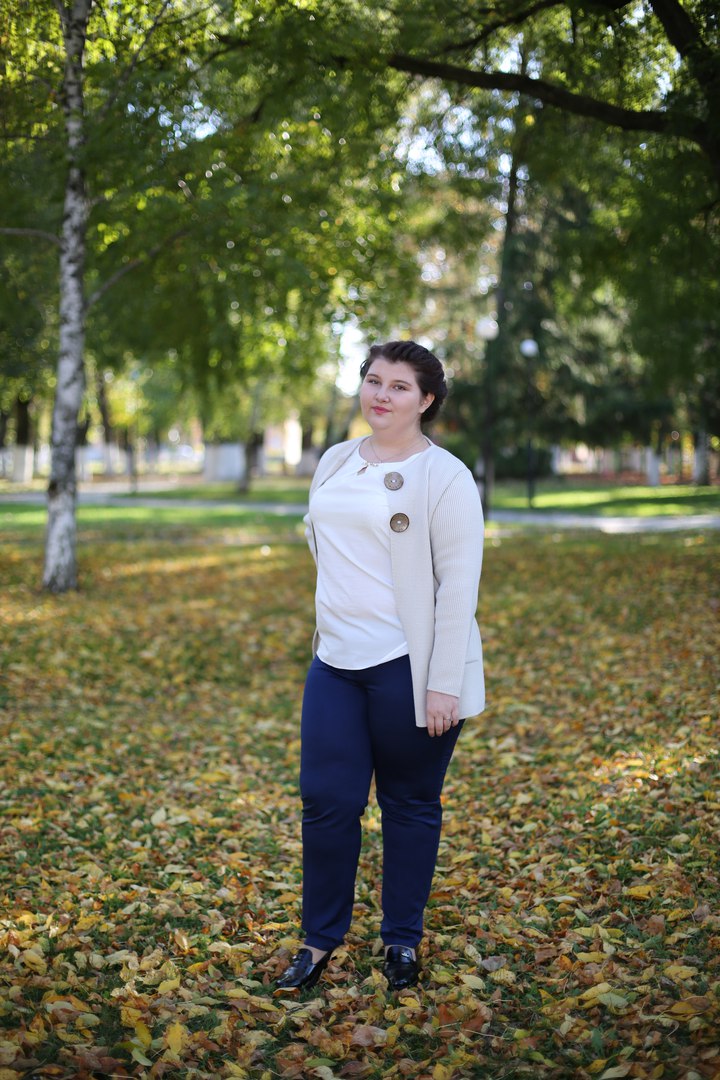 